Navn: 123:  Beri Gebremariam KahsayDreng/pige: F  (bror Samuel /124)Alder: 8Årstal ankomst til børnehjemmet ? 2014Fra hvilken by/område/familiebaggrund? Alamata. Begge forældre døde.Hvilken klasse går du i? 1.Hvilke fag kan du bedst lide? ?Hvad er din yndlingsbeskæftigelse? fodboldHvilken uddannelse kunne du tænke dig?  lægeHvilken skole går du i og hvor langt har du til skole?  Lekalit 23, 500 meter2014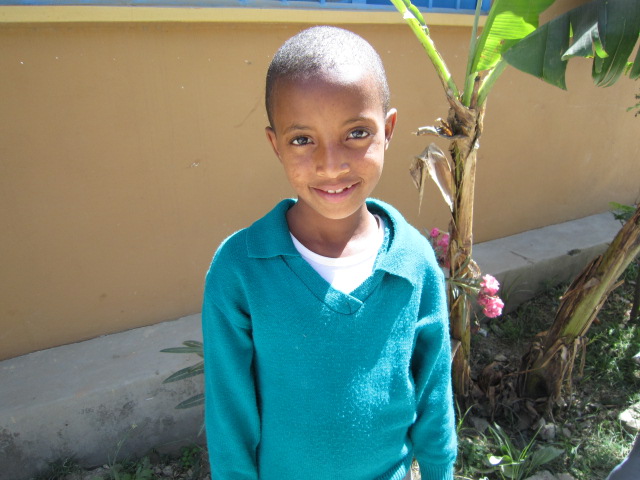 